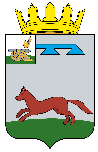 СОВЕТ ДЕПУТАТОВ ГОРОДИЩЕНСКОГО СЕЛЬСКОГО ПОСЕЛЕНИЯ ХИСЛАВИЧСКОГО РАЙОНА СМОЛЕНСКОЙ ОБЛАСТИРЕШЕНИЕ  от 29 октября  2019 года     № 32«Об исполнении бюджета  Иозефовского  сельского поселения Хиславичского района Смоленской областиза 9-ть месяцев 2019 года»         Заслушав информацию старшего менеджера Администрации Иозефовского сельского поселения Клименковой Г.Н. «Об исполнении бюджета Иозефовского сельского поселения за 9-ть месяцев 2019 года»   Совет депутатов Городищенского сельского поселения Хиславичского района Смоленской области РЕШИЛ:1. Одобрить отчет об исполнении бюджета Иозефовского сельского поселения Хиславичского района Смоленской области  за 9-ть месяцев 2019 года:                по доходам – в сумме  2680,5 тыс. руб.,               по расходам – в сумме 2079,5 тыс. руб.,               профицит - в сумме 601,0 тыс. руб.2. Настоящее решение подлежит официальному обнародованию.     Глава муниципального образования     Городищенского сельского поселения      Хиславичского района Смоленской области                                В.В.Якушев